Сумська міська радаВиконавчий комітетРІШЕННЯРозглянувши заяву громадянки ОСОБА 2 та надані документи, подання Управління «Служба у справах дітей»  Сумської міської ради з питання надання  дітям статусу дитини, яка постраждала внаслідок воєнних дій та збройних конфліктів, відповідно до підпункту 6 пункту 3 Порядку надання статусу дитини, яка постраждала внаслідок воєнних дій та збройних конфліктів, затвердженого Постановою Кабінету Міністрів України від 05 квітня 2017 року № 268, враховуючи рішення комісії з питань захисту прав дитини від 11.06.2021 року, протокол № 7, керуючись підпунктом 8 пункту «б» статті 32, підпунктом 4 пункту «б» частини першої статті 34, частиною першою статті 52 Закону України «Про місцеве самоврядування в Україні», виконавчий комітет Сумської міської радиВИРІШИВ:Надати статус дитини, яка постраждала внаслідок воєнних дій та збройних конфліктів, неповнолітній ОСОБА 1, ДАТА 1 року народження, (паспорт громадянина України ЧИСЛО 1, орган що видав – Зарічний районний відділ у місті Суми Управління Державної міграційної служби України в Сумській області, дата видачі – ДАТА 2 року), яка зареєстрована у будинку АДРЕСА 1, фактично проживає у квартирі АДРЕСА 2, у зв’язку з тим, що неповнолітня  зазнала психологічного насильства.Міський голова                                                                             О.М. Лисенко Подопригора 701-915Надіслати: Подопригорі В.В.- 3 екз.   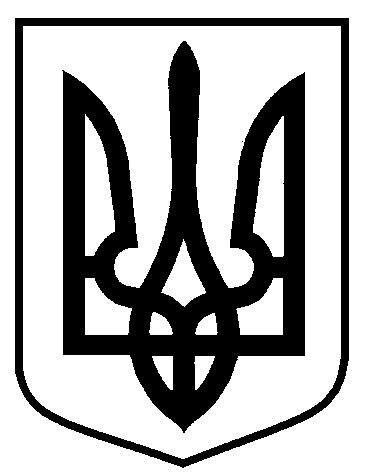 від  29.06.2021 № 362 Про надання статусу дитини, яка постраждала внаслідок воєнних дій та збройних конфліктів